Unit 5 Lesson 18: Expressed in Different Ways1 Math Talk: Equal Expressions (Warm up)Student Task StatementDecide if each expression is equal to .2 Population ProjectionsStudent Task StatementFrom 1790 to 1860, the United States population, in thousands, is modeled by the equation  where  is the number of years since 1790.About how many people were living in the U.S. in 1790? What about in 1860? Show your reasoning.What is the approximate annual percent increase predicted by the model?What does the model predict for the population in 2017? Is it accurate? Explain.What percent increase does the model predict each decade? Explain.Suppose  represents the number of decades since 1790. Write an equation for  in terms of  modeling the population in the US (in thousands).What percent increase does the model predict each century? Explain.Suppose  represents the number of centuries since 1790. Write an equation for  in terms of  modeling the population in the United States (in thousands).3 Interest CalculationsStudent Task StatementHere are three expressions and three descriptions. In each case, $1,000 has been put in an interest-bearing bank account. No withdrawals or other deposits (aside from the earned interest) are made for 6 years.7% annual interest compounded semi-annually7% annual interest compounded monthly7% annual interest compounded every two monthsSort the expressions that represent the same amounts of interest into groups. One group contains more than two expressions. One of the descriptions does not have a match. Write an expression that matches it. 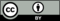 © CC BY 2019 by Illustrative Mathematics®